 	         Aanvraag afwijking van de ECTS-afspraken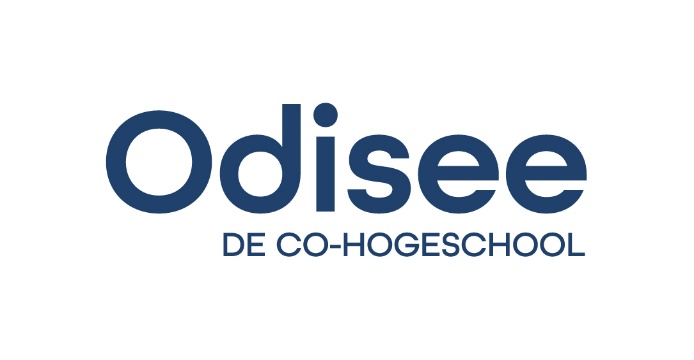 Identificatie student  						 (in te vullen door de student)Naam en voornaam:Studentnummer (zoals vermeld op de achterzijde van de studentenkaart):Ingeschreven in de opleiding:Telefoon waarop vlot bereikbaar:Aanvraag								  (in te vullen door de student)De aanvraag betreft het academiejaar:Voor welk opleidingsonderdeel vraag je een afwijking?Je vraagt een afwijking met betrekking tot (duid aan en specifieer)O de inhoud van een onderwijsleeractiviteit: O het leertraject of de onderwijsmethode:O de evaluatiemodaliteit:O het studiemateriaal:Datum:Handtekening (manueel, digitaal, ingescand):Motivatie voor de gevraagde afwijking			(in te vullen door de student)De cluster 						(in te vullen door de docent en trajectbegeleider)Concrete afspraak:Datum:Naam docent:				Naam verantwoordelijke trajectbegeleiding:	………………………………………….                      ………………………………………….     Handtekening (manueel, digitaal, ingescand) of het akkoord in een andere vorm:………………………………………….                      ………………………………………….     Procedure en verder administratieve afhandelingDe student bezorgt het origineel exemplaar aan de Studentenadministratie van zijn campuseen kopie aan de docenteen kopie aan de verantwoordelijke trajectbegeleiding